Brancepeth Village Hall 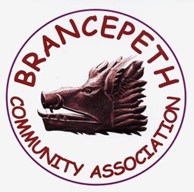 Booking Form 2022Please review the booking price list and terms and conditions of hire.  By signing the booking form, the hirer agrees to abide by the terms and conditions of hire and all Policies associated with the premises. The following table is for BCA use onlyName of HirerName of HirerName of HirerName of HirerBCA member?BCA member?BCA member?BCA member?Organisation (if relevant)Organisation (if relevant)Organisation (if relevant)Organisation (if relevant)AddressAddressAddressAddressContact Tel Number Contact Tel Number Contact Tel Number Contact Tel Number EmailEmailEmailEmailHire PeriodHire PeriodHire PeriodHire PeriodWhich area(s) of the hall you require?Which area(s) of the hall you require?Which area(s) of the hall you require?Which area(s) of the hall you require?Hire Date(s) Upstairs Hall Upstairs Hall Upstairs Hall Time Start:Upstairs Hall with Kitchen Upstairs Hall with Kitchen Upstairs Hall with Kitchen Time Finish:Committee Room (includes Kitchen)Committee Room (includes Kitchen)Committee Room (includes Kitchen)Club Room Club Room Club Room Club Room with KitchenClub Room with KitchenClub Room with KitchenHire PurposeHire PurposeHire PurposeHire PurposeHire PurposeWhat facilities are required?What facilities are required?What facilities are required?Casual Sports Casual Sports Casual Sports Stage lightingActivity/GroupActivity/GroupActivity/GroupCinema screenPrivate Function Private Function Private Function Disco ballChildren’s Party Children’s Party Children’s Party Badminton/tennis netsAdult’s Party Adult’s Party Adult’s Party Kitchen equipmentCommercial Event Commercial Event Commercial Event Cooker, oven & fridge Fundraising Event Fundraising Event Fundraising Event Please tell us if you have any other requirements?Please tell us if you have any other requirements?Please tell us if you have any other requirements?Please tell us if you have any other requirements?Please tell us if you have any other requirements?Please tell us if you have any other requirements?Please tell us if you have any other requirements?Please tell us if you have any other requirements?Hirer’s Signature Hirer’s Signature Date Date Booking Date  Hire Charge £Payment method Refundable deposit received?£    Access arrangements agreed?Comments for Treasurer/Other committee members re access, heating and/or actions required for booking 